Žádost o přestup na ZŠ Velké Meziříčí, Oslavická 1800/20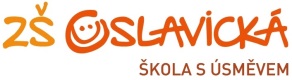 dítěte:…………………………….........................................nar.:……………..........................bytem:………………………………………………................................................................................Zákonný zástupce dítěte:Jméno a příjmení:…………………………………………………………………………………………………Místo trvalého pobytu:…………………………………………………………………………………Ředitel školy:Jméno a příjmení: 	Mgr. Eva BednářováŠkola: 			Základní škola Velké Meziříčí, Oslavická 1800/20Žádám o přestup …………………………………………………… 			        (jméno dítěte)ze školy : ………………………………………………………………………………..do Základní školy Velké Meziříčí, Oslavická 1800/20  ve školním roce 2020/2021.V…………………………………………………………………………dne ………….………………………….				 ………………………………………………       								 podpis zákonných zástupců dítěte